Информация о педагогах, работающих на базе Центра «Точка роста»в 2023-2024 учебном годуКружок «Легоконструирование»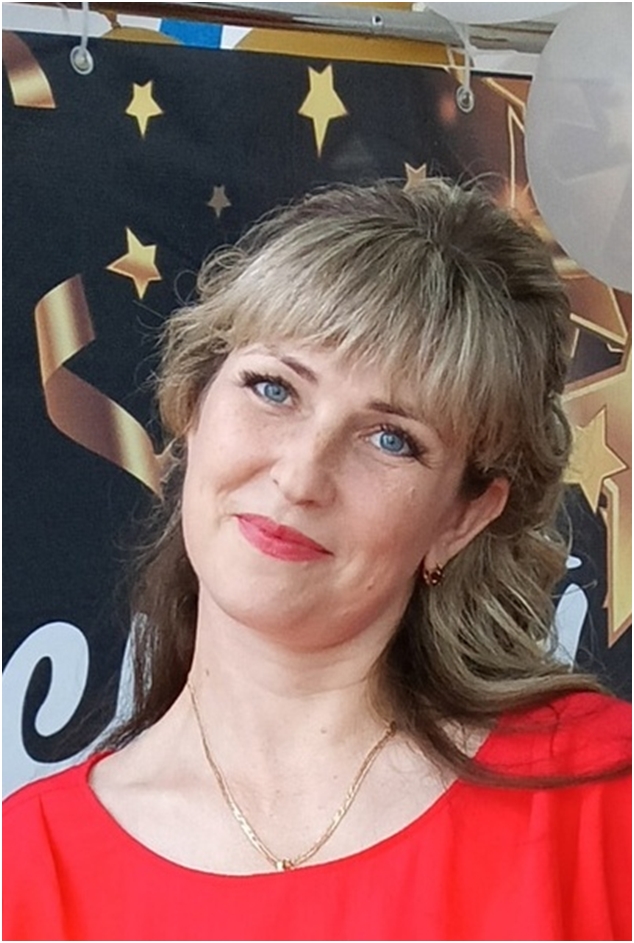 Варковская Наталия АлексеевнаОбразование: высшееКвалификационная категория: высшаяСтаж работы: 12 летКружок «В мире информатики»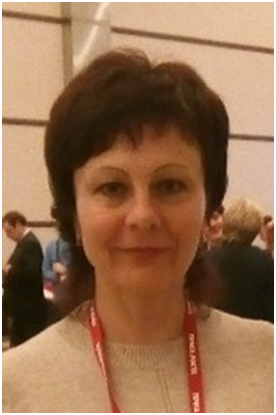 Краснова Наталия ПавловнаОбразование: высшееКвалификационная категория: перваяСтаж работы: 32 годаКружок «Шахматы»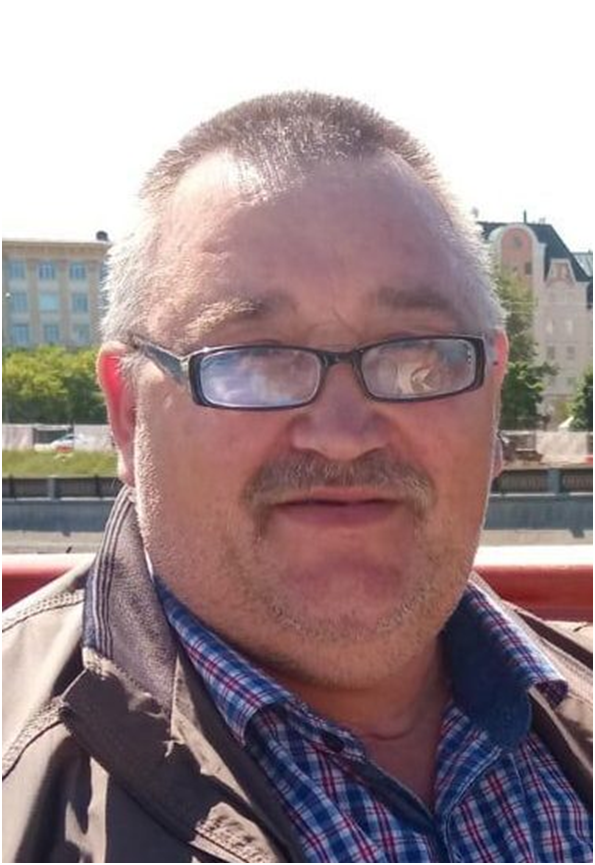 Круподеров Сергей ЛеонидовичОбразование: высшееКвалификационная категория: перваяСтаж работы: 33 года